    od dnia 15.01.2024r. do dnia 19.01.2024r.       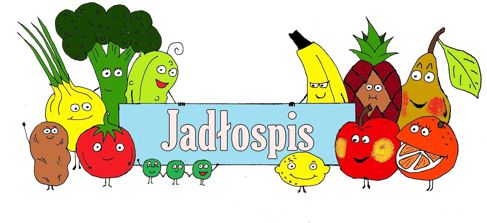 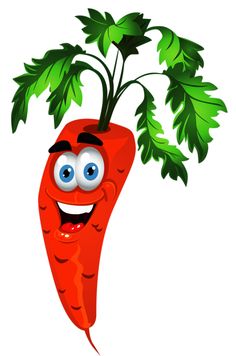 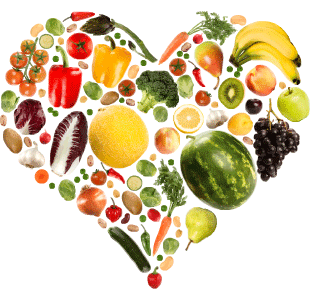 Wszystkie Grupy :  Śniadanie  stół szwedzki, woda w ciągłym dostępie w grupachPoniedziałek WtorekŚrodaCzwartekPiątekŚniadanie Płatki jęczmienne na mleku, pieczywo razowe                                 i   pszenne   z masłem,  twarożek z pomidorem i szczypiorkiem, kiełbasa szynkowa, ogórek zielonyherbatka z cytrynąOwoc: mandarynkiHerbata miętowaAlergeny:1,7Makaron na mleku, pieczywo razowe i   pszenne   z masłem, pasta z awokado, papryka, szynka konserwowa, pomidorherbatka z cytrynąOwoc: ½ kiwiHerbata owoce leśneAlergeny: 1,7Płatki ryżowe  na mleku, pieczywo razowe   i   pszenne   z masłem, dżem wiśniowy, kiełbasa krakowska, ogórek zielonyherbatka z cytrynąOwoc: ½ gruszkiNaturalny sok jabłko-pomarańczaAlergeny:1,7 Stół szwedzki: płatki kukurydziane na mleku, pieczywo razowe                                 i   pszenne   z masłem, pasta z jajek i szczypiorku,  kabanosy drobiowe, szynka wiejska, ogórek zielony, pomidorki koktajlowe, szpinakherbatka z cytrynąOwoc: mandarynki                   Herbata malinowaAlergeny:1,7,3 Płatki Kangus  na mleku, pieczywo razowe                                 i   pszenne   z masłem, pasta z makreli papryka, szynka mielona, ogórek kiszony herbatka z cytrynąOwoc: ½ kiwiLemoniada wyrób własnyAlergeny:1,7,4,3ObiadZupa:  szczawiowa z jajkiemAlergeny:9,7,1,3II danie : kurczak w sosie słodko-kwaśnym, ryż parabolis, sałata ze śmietanąKompot: wieloowocowyAlergeny:9,7Zupa: fasolowa z natkąAlergeny:7,9II danie : naleśniki z serem i polewą truskawkowąbrzoskwiniaKompot: malinowyAlergeny:1,7,3Zupa: rosół z makaronem                    i  natką pietruszki      Alergeny: 9II danie : porcja pieczonego kurczaka, ziemniaki, surówka z selera, jabłka, rodzynek z jogurtem greckimKompot: jabłko- gruszka                    z cynamonemAlergeny:1,7Zupa: krem z marchewki        z natką pietruszkiAlergeny:9,7II danie : schab pieczony ze śliwką, ziemniaki z koperkiem, surówka ColesławKompot: wiśniowyAlergeny: 7Zupa: krupnik z natkąAlergeny:9,7II danie : kotlet warzywno-jajeczny, ziemniaki, surówka z kiszonego ogórkaKompot: jabłko- gruszka z goździkamiAlergeny:1,7,3PodwieczorekChleb razowy z masłem i miodemHerbatka z cytrynką,Mleko gotowaneOwoc: ½ bananaAlergeny:1,7Bułka z masłem ,pasztetem pieczonym i kiszonym ogórkiemHerbatka z cytrynką,Kawa InkaOwoc: ½ jabłkoAlergeny:1,7Racuchy z jabłkiem – wyrób własnyHerbatka z cytrynką,KakaoOwoc: ½ pomarańczyAlergeny:1,7,3Herbatka z cytrynką,Owoc: mus z brzoskwiń – wyrób własnyWafle andrutyChrupsy jabłko-bananAlergeny:1,7Budyń z kaszy jaglanej z polewą truskawkową – wyrób własnyHerbatka z cytrynką,Owoc: ½ jabłkaAlergeny:1,7